Вопросы для участников 5-6 классаПодборка вопросов к викторине "Знатоки Земли Сибирской", включают вопросы из области краеведения, географии и экологии Сибирского федерального округа и Томской областиНачало формыПочему музей-заповедник Томская писаница так называется? Древесина этого дерева мягкая, является основным сырьем для целлюлозно-бумажной промышленности. С его помощью получают искусственный шелк, бездымный порох, целлулоид, спирт, глицерин, канифоль. Назовите вид дерева, к которому относится данное описание.Где расположен камень-памятник в честь основания г. Томска? Откуда и кем привезен этот камень? Именно этой ценной промысловой рыбе посвящена повесть Астафьева В.П. «Царь-рыба». В точности не установлено, правда, какой вид рода описан в повести. Назовите род, к которому принадлежит эта рыба. Где располагался главный томский аэропорт в послевоенные годы? Какая нынешняя улица служила для него взлётной полосой? Лет 150 назад томичей дразнили «муксунниками». Почему? Какой памятник, установленный в 1999 году, роднит наш город с городом Санкт-Петербург? Назовите высшую точку Сибирского федерального округа.Какие области включает в себя Сибирский федеральный округ? Это уникальное животное изображено на гербах не только города, но и области. "Происхождение" этого животного относят к 5 июля 1878 году. Назовите животное, город и область, на чьем гербе оно изображено. 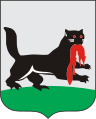 Назовите самый большой припоселковый кедровник Томской области.В Томске память о Сибирском тракте, который являлся частью Великого "Чайного пути" до сих пор сохранилась в названиях двух улиц. Каких? На пересечении Фрунзе и Ленина находится дом золотопромышленника Асташева И.Д. Фронтальные части здания украшены колоннами. Сколько колонн видно с проспекта Ленина, а сколько – с проспекта Фрунзе? На проспекте Ленина в г. Томске встречаются лестничные подъемы. Где они находятся и что обозначают с точки зрения географии? Этот сибирский город был основан по официальной версии в 1628 году, хотя русским эта "Тюлькинская землица" стала известна ещё в 1608 году. Назовите этот город. Адрес электронной почты ФИО участника Школа, класс